APSTIPRINĀTA       Rēzeknes novada domes                                 2017.gada 7.decembra sēdē(protokols Nr.28, 10.§, 4.punkts)Publicējamā informācija par nekustamā īpašuma “Vecružinas ēka” Silmalas pagastā, Rēzeknes novadā, telpu nomu komercdarbībaiNomas objekts – nekustamais īpašums “Vecružinas ēka “, Ezera ielā 30, Vecružina,  Silmalas pagasts, Rēzeknes novads, LV-4636, nedzīvojamās telpas, ar kadastra numuru 7888 004 0023 001, lietošanas mērķis – komercdarbībai.Nosacītās nomas maksas apmērs EUR 0,36 (nulle euro, 36 centi) par 1 m2  mēnesī (bez PVN).Izsoles objekts - divas telpas  ar kopējo platību 32,9 m2. Nomas termiņš (gadi) – 12 gadi.Pretendentu pieteikšanās termiņš un vieta - līdz 2018.gada 5.janvārim, plkst.10.30, Rēzeknes novada Silmalas pagasta pārvaldes 4. kabinetā, adrese: Saules  iela 4, Gorņica, Silmalas pagasts, Rēzeknes novads, LV–4630.Izsoles veids – mutiska, pirmā izsole.Izsoles vieta un datums – Saules iela 4, Gorņica, Silmalas pagasta pārvalde, kab. Nr.1., Silmalas pagasts, Rēzeknes novads, 2018.gada 5.janvārī, plkst.15.30.Izsoles solis EUR 0,01/m2( nulle euro, 1 cents).                                                                                                                                                Nomas objekta apskates vieta un laiks – Silmalas pagasts, Rēzeknes novads, darba dienās no plkst. 9.00 līdz plkst.15.00, iepriekš vienojoties pa tālruni: 29108439.Ar izsoles norises kārtību un nomas līguma projektu var iepazīties Rēzeknes novada Silmalas pagasta pārvaldē, adrese: Saules  iela 4, Gorņica, Silmalas pagasts, Rēzeknes novads, kab. Nr.4, kā arī Rēzeknes novada pašvaldības mājas lapā www.rezeknesnovads.lv un Silmalas pagasta pārvaldes mājas lapā www.silmala.lv.Kontaktpersona - Silmalas pagasta pārvaldes vadītājs  Eduards Grišuļonoks, tālr.64644683 vai mob. tālr. 29108439, e-pasts: info@silmala.lv.Domes priekšsēdētāja vietniece                                                                                    E.Pizāne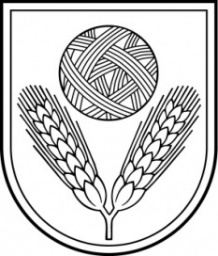 Rēzeknes novada DOMEreģ.Nr.90009112679Atbrīvošanas aleja 95A, Rēzekne,  LV – 4601,Tel. 646 22238; 646 22231,  Fax. 646 25935,E–pasts: info@rezeknesnovads.lvInformācija internetā http://www.rezeknesnovads.lv 